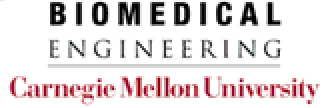 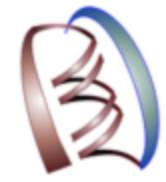 This form must be completed in its entirety in order for the BME-Undergraduate Affairs Committee (UAC) to consider your petition.  This form should be used to seek approval for courses that are not pre-approved via listing on the BME website (https://www.cmu.edu/bme/Academics/undergraduate-programs/index.html).This form must be submitted to Kristin Kropf (kgaluska@andrew.cmu.edu).Attach a complete syllabus for the course you are petitioning for.Student Information:Name 								 	  	  Andrew ID			                         		 First			Last		Degree Program:Primary major: __________________________________________________________________________BME major/minor (choose one): 	 BME Major	 BME minorBME Track (choose one; for BME major only):Petition for:Course#:  	 Title: 	 Units:              .Course Registration:Please list below all courses that count towards your BME degree. These include the courses that you have taken AND intend to take for the BME degree, including the petitioned course above.The core courses are prefilled in the table below. Please list the electives in the blank rows.*	Required core courses for BME major onlyExplain how the course you are petitioning fits into your overall plan and objectives for the BME degree: Core courses: Compare and contrast the course you are petitioning for with the BME core course.Electives for BME major: Explain how the course you are petitioning for is relevant to BME and how it would strengthen knowledge in your chosen BME track.Electives for BME minor: Explain how the course you are petitioning for would broaden your knowledge in BME outside of your primary major.SignaturesStudent signature   									Date ______________BME UAC/Admin Use Only (highlight one)Student Request Approved	Student Request DeniedComments: Biomaterials and Tissue Engineering (BMTE) Biomechanics (BMEC) Biomedical devices (BMDV) Biomedical Signal and Image Processing (BSIP) Cellular and Molecular Biotechnology (CMBT) Neuroengineering (Neuro) Self-Designed Biomedical Engineering (SBME)Course #Semester, yearCourse NameUnits03-121Modern Biology942-101Introduction to Biomedical Engineering1242-202Physiology942-201Professional Issues in Biomedical Engineering*342-203Biomedical Engineering Laboratory*942-302Biomedical Engineering Systems Modeling and Analysis*942-401Foundations of Biomedical Engineering Design*642-402Biomedical Engineering Design Project*9Elective: Elective: Elective: 